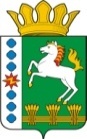 КОНТРОЛЬНО-СЧЕТНЫЙ ОРГАН ШАРЫПОВСКОГО РАЙОНАКрасноярского краяЗаключениена проект Решения Березовского  сельского Совета депутатов «О внесении изменений и дополнений в Решение Березовского  сельского Совета депутатов от 16.12.2019 № 31 «О бюджете поселения на 2020 год и плановый период 2021-2022 годов» (в ред. от 10.03.2020 № 5, от 30.04.2020 № 8)25 августа 2020 год 							             	№  83Настоящее экспертное заключение подготовлено Контрольно – счетным органом Шарыповского района на основании ст. 157 Бюджетного  кодекса Российской Федерации, ст. 9 Федерального закона от 07.02.2011 № 6-ФЗ «Об общих принципах организации и деятельности контрольно – счетных органов субъектов Российской Федерации и муниципальных образований», ст. 5 Решения Шарыповского районного Совета депутатов от 20.09.2012 № 31/289р «О внесении изменений и дополнений в Решение Шарыповского районного Совета депутатов от 21.06.2012 № 28/272р «О создании Контрольно – счетного органа Шарыповского района» (в ред. от 20.03.2014 № 46/536р от 25.09.2014 № 51/573р, от 26.02.2015 № 56/671р, от 09.11.2017 № 19-197р) и в соответствии со стандартом организации деятельности Контрольно – счетного органа Шарыповского района СОД 2 «Организация, проведение и оформление результатов финансово – экономической экспертизы проектов Решений Шарыповского районного Совета депутатов и нормативно – правовых актов по бюджетно – финансовым вопросам и вопросам использования муниципального имущества и проектов муниципальных программ» утвержденного приказом Контрольно – счетного органа Шарыповского района от 16.12.2013 № 29, Соглашения от 15.01.2015 «О передаче Контрольно-счетному органу Шарыповского района полномочий Контрольно-счетного органа Березовского сельсовета по осуществлению внешнего муниципального финансового контроля».Представленный на экспертизу проект Решения Березовского  сельского Совета депутатов «О внесении изменений и дополнений в Решение Березовского  сельского Совета депутатов от 16.12.2019 № 31 «О бюджете поселения на 2020 год и плановый период 2021-2022 годов» (в ред. от 10.03.2020 № 5, от 30.04.2020 № 8) направлен в Контрольно – счетный орган Шарыповского района 21 августа 2020 года. Разработчиком данного проекта Программы является администрация Березовского  сельсовета.Мероприятие проведено 24-25 августа  2020 года.В ходе подготовки заключения Контрольно – счетным органом Шарыповского района были проанализированы следующие материалы:- проект Решения Березовского  сельского Совета депутатов «О внесении изменений и дополнений в Решение Березовского сельского Совета депутатов от 16.12.2019 № 31 «О бюджете поселения на 2020 год и плановый период 2021-2022 годов»;-  решение Березовского  сельского Совета депутатов от 16.12.2019 № 31 «О бюджете поселения на 2020 год и плановый период 2021-2022 годов» (в ред.  от 10.03.2020 № 5, от 30.04.2020 № 8).Согласно статье 6 Решения Березовского  сельского Совета депутатов от 16.12.2019 № 31 «О бюджете поселения на 2020 год и плановый период 2021-2022 годов» администрация Березовского сельсовета вправе в ходе исполнения бюджета поселения вносить изменения в сводную бюджетную роспись бюджета поселения на 2020 год и плановый период 2021-2022 годов.При проведении экспертизы проекта Решения проведены:- оценка соответствия внесенного проекта Решения сведениям и документам, явившимся основанием его составления;- оценка соответствия текстовой части и структуры проекта Решения требованиям бюджетного законодательства Российской Федерации;- анализ предлагаемых изменений бюджетных ассигнований по доходам, расходам и источникам финансирования дефицита бюджета, оценка обоснованности таких изменений.В результате экспертизы проекта Решения и финансово – экономических обоснований предлагаемых к утверждению увеличений бюджетных ассигнований по расходам бюджета, подтверждающих потребность выделения дополнительных ассигнований в указанных в проекте Решения суммах по средствам бюджетов установлено:Представленным проектом Решения предлагается изменить основные характеристики бюджета поселения на 2020 год, внести изменения в текстовую часть и приложения к Решению о бюджете, изложив их в новой редакции в соответствии с представленным проектом Решения.Предлагаемые к утверждению изменения текстовой части Решения о бюджете поселения соответствуют бюджетному законодательству и законодательно установленным полномочиям органов местного самоуправления.Предлагаемые в проекте Решения изменения основных характеристик бюджета поселения представлены в таблице 1.Таблица 1(руб.)Прогнозируемый общий объем доходов бюджета поселения увеличился в сумме 1 951 199,00 руб. (12,74%).Анализ изменения бюджетных ассигнований по доходам в 2020 годуТаблица 2(руб.)Увеличение доходной части бюджета поселения в 2020 году в сумме 1 951 199,00 руб., из них:Налоговые и неналоговые доходы увеличились в сумме 164 700,00 руб. (6,40%) за счет налога на совокупный доход, изменение бюджетных назначений производится с учетом фактического поступления за 7 месяцев текущего года (оплата ЗАО «Авангард» налога за 2019 год и поступление авансового платежа по налогу по итогам полугодия 2020 года);Безвозмездные поступления увеличились на 1 786 499,00 руб. (14,02%), в том числе:прочие субсидии увеличились в сумме 3 343 256,00 руб. (100,00%): - в сумме 1 484 210,00 руб. субсидия из краевого бюджета на реализацию проектов по благоустройству территорий сельских населенных пунктов и городских поселений с численностью населения не более 10000 человек, инициированных гражданами соответствующего населенного пункта, поселения;– в сумме 32 139,00 руб. субсидия из краевого бюджета на реализацию мероприятий, направленных на повышение безопасности дорожного движения;-  в сумме 132 896,00 руб. субсидия на обеспечение первичных мер пожарной безопасности;- в сумме 132 300,00 руб. субсидия на региональные выплаты и выплаты, обеспечивающие уровень заработной платы работников бюджетной сферы не ниже размера минимальной заработной платы (минимального размера оплаты труда);- в сумме 385 050,00 руб. субсидия на содержание автомобильных дорог общего пользования местного значения;- в сумме 1 150 947,00 руб. субсидия на капитальный ремонт и ремонт автомобильных дорог общего пользования местного значения;- в сумме 25 714,00 руб. субсидия на обустройство и восстановление воинских захоронений.субвенции бюджетам субъектов РФ и муниципальных образований увеличились в сумме 24 180,00 руб. (6,31%):– в сумме 23 300,00 руб. субвенции из федерального бюджета на осуществление первичного воинского учета на территориях, где отсутствуют военные комиссариаты;– в сумме 880,00 руб. субвенции из краевого бюджета на выполнение государственных полномочий по созданию и обеспечению деятельности административных комиссий;иные межбюджетные трансферты уменьшились в сумме 1 580 937,00 руб.,  в связи с внесением изменений в бюджетную классификацию доходов бюджетные назначения прочие межбюджетные трансферты, передаваемые бюджетам сельских поселений из краевого бюджета перераспределены на прочие субсидии бюджетам сельских поселений.Общий объем расходов бюджета поселения увеличился в сумме 1 951 199,00 руб. (12,63%).Анализ изменения бюджетных ассигнований по расходам в 2020 годуТаблица 3(руб.)По подразделу 0102 «Функционирование высшего должностного лица субъекта РФ и органа местного самоуправления» увеличение бюджетных ассигнований в сумме 88 720,00 руб. (11,67%) на повышение заработной платы с 01 июня 2020 года.По подразделу 0104 «Функционирование Правительства РФ, высших органов исполнительной власти субъектов РФ, местных администраций» уменьшение бюджетных ассигнований в сумме 51 220,00 руб. (0,17%), в том числе:- увеличение в сумме 37 500,00 руб. на уплату исполнительного сбора на основании Постановления Межрайонного отдела судебных приставов по г. Шарыпово и Шарыповскому району Управления Федеральной службы судебных приставов по Красноярскому краю от 08 мая 2020 года № 24051/20/159702;- уменьшение в сумме 88 720,00 руб. в связи с перераспределением бюджетных ассигнований на подраздел 0102 «Функционирование высшего должностного лица субъекта РФ и органа местного самоуправления».По подразделу 0113 «Другие общегосударственные вопросы» уменьшение бюджетных ассигнований в сумме 1 320,00 руб. (2,23%), в том числе:-   увеличение в сумме 880,00 руб.  на выполнение государственных полномочий по созданию и обеспечению деятельности административных комиссий;- уменьшение в сумме 2 200,00 руб. в связи с перераспределением на подраздел 0406 «Водное хозяйство». По подразделу 0203 «Мобилизационная и вневойсковая подготовка» увеличение бюджетных ассигнований в сумме 23 300,00 руб. (6,23%) на осуществление первичного воинского учета на территориях, где отсутствуют военные комиссариаты.По подразделу 0406 «Водное хозяйство» увеличение бюджетных ассигнований в сумме 2 200,00 руб. (10,48%) на обязательное страхование гражданской ответственности владельца опасного объекта за причинение вреда в результате аварии на опасном участке.По подразделу 0409 «Дорожное хозяйство» увеличение бюджетных ассигнований в сумме 32 139,00 руб. (1,65%) на реализацию мероприятий, направленных на повышение безопасности дорожного движения.По подразделу 0501 «Жилищное хозяйство» увеличение бюджетных ассигнований в сумме 90 078,00 руб. (15,16%) на приобретение строительных материалов для проведения текущего ремонта жилого помещения, находящегося в муниципальной собственности администрации Березовского сельсовета, по адресу: с. Березовское, ул.  Рабочая д. 1 кв. 1.По подразделу 0502 «Коммунальное хозяйство» увеличение бюджетных ассигнований в сумме 242 384,00 руб. (54,39%), из них:- в сумме 152 432,00 руб. на замену глубинного насоса на водонапорной башне в с. Березовское, ул. Советская, 2 Е;- в сумме 89 952,00 руб. на текущий ремонт сетей водоснабжения от котельной (ул. Советская, 61/1) до ТК-17 и от водонапорной башни (ул. Советская, 2Е) до ТК-31 по ул. Советская в с. Березовское.По подразделу 0503 «Благоустройство» увеличение бюджетных ассигнований в сумме 1 477 196,00 руб. (132,47%), из них:- увеличение в сумме 1 484 210,00 руб. на реализацию проектов по благоустройству территорий сельских населенных пунктов и городских поселений с численностью населения не более 10000 человек, инициированных гражданами соответствующего населенного пункта, поселения;-  увеличение в сумме 2 300,00 руб. на содействие развитию налогового потенциала;– увеличение в сумме 1 286,00 руб. на обустройство и восстановление воинских захоронений;- уменьшение в сумме 10 600,00 руб. в связи с перераспределением бюджетных ассигнований на подраздел 0501 «Жилищное хозяйство».По подразделу 1001 «Пенсионное обеспечение» увеличение  бюджетных ассигнований в сумме 47 722,00 руб. (180,77%) на выплату пенсии за выслугу лет.  Перераспределены бюджетные ассигнования по подразделу 0503 «Благоустройство» в сумме 15 500,00 руб. на мероприятие «Содержание и ремонт автомобильных остановок» с мероприятия «Содержание мест захоронения» в сумме 14 927,00 руб. и с мероприятия «Приобретение триммера» в сумме 573,00 руб.Дефицит бюджета поселения и источники финансирования дефицита бюджета поселения остались без изменения и составили в сумме 137 615,45 руб. Сумма дефицита бюджета поселения не превышает 10% утвержденного общего годового объема доходов местного бюджета  установленного статьей 92.1 Бюджетного кодекса Российской Федерации.В статью 1 внести следующей изменения:«2. Утвердить основные характеристики  бюджета поселения  на 2021 и 2022 годы:Таблица 4(рублей)Увеличение бюджетных ассигнований по доходам и расходам на 2021 и 2022 годы в сумме 1 500,00 руб. (0,01%)  на выполнение государственных полномочий по созданию и обеспечению деятельности административных комиссий.Статья 5 «Публичные нормативные обязательства Березовского сельсовета» излагается в новой редакции:«Утвердить общий объем средств бюджета поселения на исполнение публичных нормативных обязательств Березовского сельсовета на 2020 год в сумме 74 122 рубля, на 2021-2022 годов в сумме 26 400 рублей ежегодно согласно приложению 8 к настоящему Решению»Статья 11 «Дорожный фонд Березовского сельсовета» излагается в новой редакции: «Утвердить объем бюджетных ассигнований дорожного фонда Березовского сельсовета:- на 2020 год в сумме 1 980 400,14 руб., в том числе за счет остатка денежных средств 2019 года – 3 364,14 руб., за счет акцизов по подакцизным товарам (продукции), производимым на территории Российской Федерации – 308 900,00,00 руб., за счет прочих субсидий из краевого бюджета – 1 568 136,00 руб., за счет налога на доходы физических лиц – 100 000,00 руб.;- на 2021 год в сумме 2 167 047,00 руб., в том числе за счет акцизов по подакцизным товарам (продукции), производимым на территории Российской Федерации – 319 900,00 руб., за счет прочих субсидий из краевого бюджета – 1 647 147,00 руб., за счет налога на доходы физических лиц – 200 000,00 руб.;- на 2022 год в сумме 2 196 268,00 руб., в том числе за счет акцизов по подакцизным товарам (продукции), производимым на территории Российской Федерации – 333 100,00 руб., за счет прочих субсидий из краевого бюджета – 1 663 168,00 руб.,  за счет налога на доходы физических лиц – 200 000,00 руб.».В пункте 2 статьи 14 «Муниципальный долг Березовского сельсовета» на 2020 год цифра «2 574 200» заменяется цифрой «2 738 900». Приложения 2, 4, 5, 6, 7, 8, 9 к Решению излагаются в новой редакции согласно приложениям 1-7 к проекту Решения.Разработчиками данного проекта Решения соблюдены все нормы и правила по юридическо – техническому оформлению нормативно – правовых актов Березовского сельсовета.На основании выше изложенного Контрольно – счетный орган  Шарыповского района предлагает администрации Березовского сельсовета   принять проект Решения Березовского сельского Совета депутатов «О внесении изменений и дополнений в Решение Березовского сельского Совета депутатов от 16.12.2019 № 31 «О бюджете поселения на 2020 год и плановый период 2021-2022  годов» (в ред. от 10.03.2020 № 5, от 30.04.2020 № 8).Председатель 	Контрольно – счетного органа						Г.В. СавчукАудитор Контрольно – счетного органа						И.В. Шмидт наименование показателяосновные характеристики бюджета на 2020 годосновные характеристики бюджета на 2020 годосновные характеристики бюджета на 2020 годосновные характеристики бюджета на 2020 годнаименование показателядействующее Решение о бюджетеРешение о бюджете с учетом предлагаемых измененийизменение% измененияпрогнозируемый общий объем доходов бюджета поселения 15 313 484,0017 264 683,00+ 1 951 199,00112,74общий объем расходов бюджета поселения15 451 099,4517 402 298,45+ 1 951 199,00112,63Дефицит бюджета поселения137 615,45137 615,450,00100,00Источники внутреннего финансирования137 615,45137 615,450,00100,00наименование доходовпредыдущая редакция Решенияпредлагаемая редакция проекта Решенияизменение% измененияНАЛОГОВЫЕ И НЕНАЛОГОВЫЕ ДОХОДЫ2 574 200,002 738 900,00164 700,00106,40Налог на прибыль419 200,00419 200,000,00100,00Налоги на товары (работы, услуги), реализуемые на территории РФ308 900,00308 900,000,00100,00Налоги на имущество1 259 100,001 259 100,000,00100,00Налог на совокупный доход167 800,00332 500,00164 700,00198,15Государственная пошлина6 000,006 000,000,00100,00Доходы от использования имущества, находящегося в государственной и муниципальной собственности413 200,00413 200,000,00100,00БЕЗВОЗМЕЗДНЫЕ ПОСТУПЛЕНИЯ12 739 284,0014 525 783,001 786 499,00114,02Дотации бюджетам субъектов РФ и муниципальных образований6 661 700,006 661 700,000,00100,00Прочие субсидии0,003 343 256,003 343 256,00100,00Субвенции бюджетам субъектов РФ и муниципальных образований383 300,00407 480,0024 180,00106,31Иные межбюджетные трансферты5 694 284,004 113 347,00-1 580 937,0072,24ВСЕГО15 313 484,0017 264 683,001 951 199,00112,74наименование показателя бюджетной классификацииРаздел, подразделпредыдущая редакция предлагаемая редакция отклонение% отк.12345 (4-3)6Общегосударственные вопросы01006 725 844,006 762 024,0036 180,00100,54функционирование высшего должностного лица субъекта РФ и органа местного самоуправления0102760 552,00849 272,0088 720,00111,67функционирование Правительства РФ, высших органов исполнительной власти субъектов РФ, местных администраций01045 896 092,005 844 872,00-51 220,0099,13резервные фонды011110 000,0010 000,000,00100,00другие общегосударственные вопросы011359 200,0057 880,00-1 320,0097,77Национальная оборона0200374 100,00397 400,0023 300,00106,23мобилизационная и вневойсковая подготовка0203374 100,00397 400,0023 300,00106,23Национальная безопасность и правоохранительная деятельность0300149 541,00149 541,000,00100,00обеспечение пожарной безопасности0310144 541,00144 541,000,00100,00другие вопросы в области национальной безопасности и правоохранительной деятельности03145 000,005 000,000,00100,00Национальная экономика04001 984 261,142 018 600,1434 339,00101,73водное хозяйство040621 000,0023 200,002 200,00110,48дорожное хозяйство04091 948 261,141 980 400,1432 139,00101,65другие вопросы в области национальной экономики041215 000,0015 000,000,00100,00Жилищно - коммунальное хозяйство05002 154 853,313 964 511,311 809 658,00183,98жилищное хозяйство0501594 119,52684 197,5290 078,00115,16коммунальное хозяйство0502445 629,00688 013,00242 384,00154,39благоустройство05031 115 104,792 592 300,791 477 196,00232,47Культура, кинематография08004 036 100,004 036 100,000,00100,00культура08014 036 100,004 036 100,000,00100,00Социальная политика100026 400,0074 122,0047 722,00280,77пенсионное обеспечение100126 400,0074 122,0047 722,00280,77ВСЕГО РАСХОДЫ15 451 099,4517 402 298,451 951 199,00112,63Предыдущая редакцияПредлагаемая редакцияОтклонение % отклонения1) прогнозируемый общий объем доходов бюджета поселения в сумме2021 год2022 год14 737 202,0014 982 723,0014 738 702,0014 984 223,00+ 1 500,00+ 1 500,00100,01100,012) общий объем расходов бюджета поселения  в сумме2021 год2022 год14 737 202,0014 982 723,0014 738 702,0014 984 223,00+ 1 500,00+ 1 500,00100,01100,01